License to Publish Papers, Proceedings Papers et als_____________________________________________________________________Licensee TECHNICAL ANNALS(the ‘Licensee’)(the ‘Volume’)Title of the ProceedingsVolume/Edited Book orConference Name:                     Volume Editors Names:Proposed Title of theContribution:  TECHNICAL ANNALS ............ Issue  Dr. Moropoulou Antonia, Dr. Doukas Haris     …………………………………..(the ‘Contribution’)Series: The Contribution may be published in the series of Engineering Disciplines orthematic areas/or Proceedings.Author Full Name:  ………………………. (the ‘Author’)When Author is more the one person the expression ‘Author’ as used in this Agreement willapply collectively unless otherwise indicated.Corresponding Author Name:  ……………………….Instructions for Authors https://ejournals.epublishing.ekt.gr/index.php/ta/about/submissions#authorGuidelines                                          (the ‘Instructions for Authors’)1fg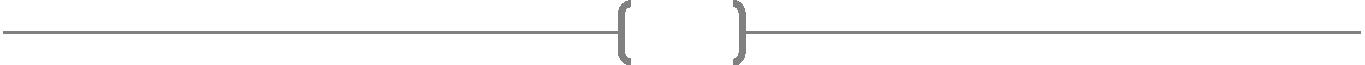 1. Grant or Rightsa) For good and valuable consideration, the Author hereby grants to the Licenseethe perpetual, exclusive, world-wide, assignable, sub licensable and unlimitedright to: publish, reproduce, copy, distribute, communicate, display publicly, sell,rent and/or otherwise make available the contribution identified above,including any supplementary information and graphic elements therein (e.g.illustrations, charts, moving images) ( the ‘Contribution’) in any language, in anyversions or editions in any and all forms and/or media of expression (includingwithout limitation in connection with any and all end-user devices), whethernow known or developed in the future. Without limitation, the above grantincludes: (i) the right to edit, alter, adapt, adjust and prepare derivative works;(ii) all advertising and marketing rights including without limitation in relation tosocial media; (iii) rights for any training, educational and/or instructionalpurposes; (iv) the right to add and/or remove links or combinations with othermedia/works; and (v) the right to create, use and/or license and/or sublicensecontent data or metadata of any kind in relation to the Contribution (includingabstracts and summaries) without restriction. The above rights are granted inrelation to the Contribution as a whole or any part and with or in relation to anyother works.b) Without limiting the rights granted above, Licensee is granted the rights to usethe Contribution for the purposes of analysis, testing, and development ofpublishing- and research-related workflows, systems, products, projects, andservices; to confidentially share the Contribution with select third parties to dothe same; and to retain and store the Contributions and any associatedcorrespondence/files/forms to maintain the historical record, and to facilitateresearch integrity investigations. The grant of rights set forth in this clause (b) isirrevocable.c) If the Licensee elects not to publish the Contribution for any reason, allpublishing rights under this Agreement as set forth in clause 1a above will revertto the Author.23. CopyrightOwnership of copyright in the Contribution will be vested in the name of the Author.When reproducing the Contribution or extracts from it, the Author will acknowledgeand reference first publication in the Volume.. Use of Contribution Versionsa) For purposes of this Agreement: (i) references to the “Contribution” include allversions of the Contribution; (ii) “Submitted Manuscript” means the version of theContribution as first submitted by the Author prior to peer review; (iii) “Accepted2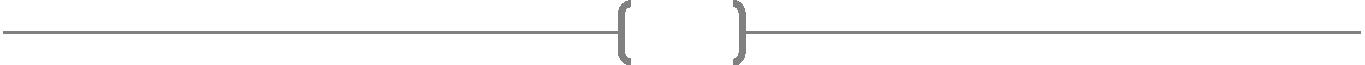 Manuscript” means the version of the Contribution accepted for publication, butprior to copy-editing and typesetting: and (iv) “Version of Record means the versionof the Contribution published by the Licensee, after copy-editing and typesetting.Rights to all versions of the Manuscript are granted on an exclusive basis, except forthe Submitted Manuscript, to which rights are granted on a non-exclusive basis.b) The Author may make the Submitted Manuscript available at any time and underany terms (including, but not limited to, under Technical Annals By license), at theAuthor’s discretion. Once the Contribution has been published, the Author willinclude an acknowledgement and provide a link to the Version of Record on thepublisher’s website: “This preprint has not undergone peer review (when applicable)or any post-submission improvements or corrections. The version of Record of thiscontribution is published in [insert volume title], and is available online athttps://doi.org/[insert DOI]”.c) The Licensee grants to the Author (i) the right to make the Accepted Manuscriptavailable on their own personal, self-maintained website immediately onacceptance, (ii) the right to make the Accepted Manuscript available for publicrelease on any of the following twelve (12) months after first publication (the“Embargo Period”): their employer’s internal website; their institutional and/orfunder repositories. Accepted Manuscripts may be deposited in such repositoriesimmediately upon acceptance, provided they are not made publicly available untilafter the Embargo Period.The rights granted to the Author with respect to the Accepted Manuscript aresubject to the conditions that (i) the Accepted Manuscript is not enhanced orsubstantially reformatted by the Author or any third party, and (ii) the Authorincludes on the Accepted Manuscript an acknowledgement in the following form,together with a link to the published version on the publisher’s website: “Thisversion of the contribution has been accepted for publication, after peer review(when applicable) but is not the Version of Record and does not reflect post-acceptance improvements, or any corrections. The Version of Record is availableonline at http://dx/doi.org/[insert DOI]. Use of this Accepted Version is subject tothepublisher’sAcceptedManuscripttermsofuse https://ejournals.epublishing.ekt.gr/index.php/ta/about/submissions#authorGuidelines.Under no circumstances may an Accepted Manuscript be shared or distributedunder a Creative Commons or other form of open access license.Any use of the Accepted Manuscript not expressly permitted under this sub clause(c) is subject to the Licensee’s prior consent.d) The Licensee grants to Author the following non-exclusive rights to the Version ofRecord, provided that, when reproducing the Version of Record or extracts from it,the Author acknowledges and references first publication in the Volume according tocurrent citation standards. As a minimum, the acknowledgement must state: “Firstpublished in [Volume, page number, year] by Technical Annals.3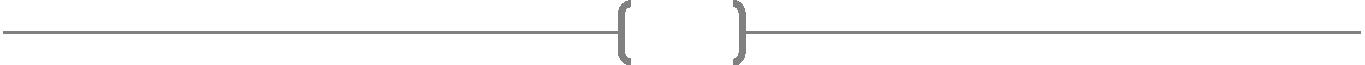 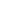 i.to reuse graphic elements created by the Author and contained in the Contribution,in presentations and other works created by them;ii.the Author and any academic institution where they work at the time mayreproduce the Contribution for the purpose of course teaching (but not forinclusion in course pack material for onward sale by libraries and institutions);iii.to reuse the Version of Record or any part in a thesis written by the same Author,and to make a copy of that thesis available in a repository of the Author (s)’awarding academic institution, or other repository required by the awardingacademic institution. An acknowledgment should be included in the citation:“Reproduced with permission from Technical Annals”;iv.v.to reproduce, or to allow a third party to reproduce the Contribution, in whole or inpart, in any other type of work (other than thesis) written by the Author fordistribution by a publisher after an embargo period of 12 months; andto publish an expanded version of their Contribution provided the expandedversion (i) includes at least 30% new material (ii) includes an express statementspecifying the incremental change in the expanded version (e.g., new results, betterdescription of materials, etc.).4.Warranties & RepresentationsAuthor warrants and represents that:a)i. the Author is the sole copyright owner or has been authorized by any additionalcopyright owner(s) to grant the rights defined in clause 1,ii. the Contribution does not infringe any intellectual property rights (includingwithout limitation copyright, database rights or trade mark rights) or other thirdparty rights and no license from or payments to a third party are required topublish the Contribution,iii. the Contribution has not been previously published or licensed, nor has the Authorcommitted to licensing any version of the Contribution under a license inconsistentwith the terms of this Agreement,iv. if the Contribution contains materials from other sources (e.g. illustrations, tables,text quotations), Author has obtained written permissions to the extent necessaryfrom the copyright holder(s), to license to the Licensee the same rights as set out inclause 1 but on a non-exclusive basis and without the right to use any graphicelements on a stand-alone basis and has cited any such materials correctly;4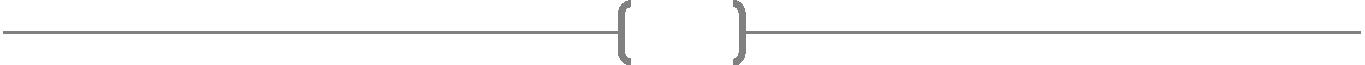 b) all the facts contained in the Contribution are according to the current body ofresearch true and accurate;c) nothing in the Contribution is obscene, defamatory, violates any right of privacy orpublicity, infringes any other human, personal or other rights of any person or entity oris otherwise unlawful and that informed consent to publish has been obtained for anyresearch participants;d) nothing in the Contribution infringes any duty of confidentiality owed to any thirdparty or violates any contract, express or implied, of the Author;e) all institutional, governmental, and/or other approvals which may be required inconnection with the research reflected in the Contribution have been obtained andcontinue in effect;f) all statements and declarations made by the Author in connection with theContribution are true and correct;g) the signatory who has signed this Agreement has full right, power and authority toenter into this Agreement on behalf of all the Authors; andh) the Author complies in full with: i. all instructions and policies in the Institutions forAuthors, ii. the Licensee’s ethics rules (available at http://ejournals.epublishing.ekt.gr/ta/about/submissions@authorGuidelines) as may be updated by the Licensee at any time in its sole discretion.5. Cooperationa) The Author will cooperate fully with the Licensee in relation to any legal action thatmight arise from the publication of the Contribution, and the Author will give theLicensee access at reasonable times to any relevant accounts, documents and recordswithin the power or control of the Author. The Author agrees that any Licensee affiliatethrough which the Licensee exercises any rights or performs any obligations under thisAgreement is intended to have the benefit of and will have the right to enforce the termsof this Agreement.b) Author authorizes the Licensee to take such steps as it considers necessary at its ownexpense in the Author’s name(s) and on their behalf if the Licensee believes that a thirdparty is infringing or is likely to infringe copyright in the Contribution including but notlimited to initiating legal proceedings.6. Author ListChanges of authorship, including, but not limited to, changes in the corresponding authoror the sequence of authors, are not permitted after acceptance of a manuscript.5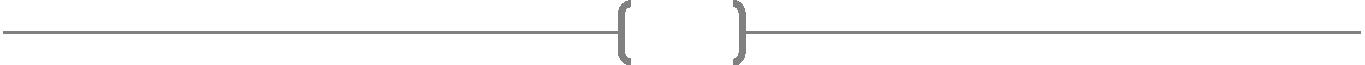 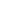 7. Post Publication ActionsThe Author agrees that the Licensee may remove or retract the Contribution or publish acorrection or other notice in relation to the Contribution if the Licensee determines thatsuch actions are appropriate from an editorial, research integrity, or legal perspective.89. Controlling TermsThe terms of this Agreement will supersede any other terms that the Author or any thirdparty may assert apply to any version of the Contribution.. Governing LawThis Agreement shall be governed by, and shall be construed in accordance with, the lawsof Greece. The courts of Athens, Greece shall have the exclusive jurisdiction.Signed for and on behalf of the AuthorPrint NameDateAddress:Email:6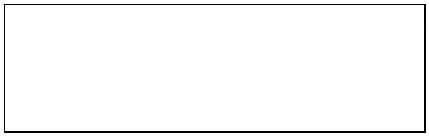 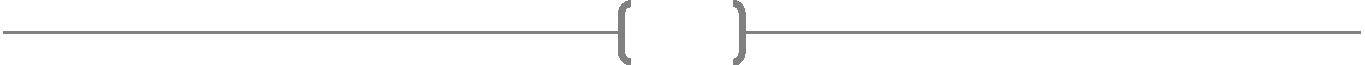 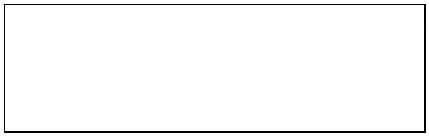 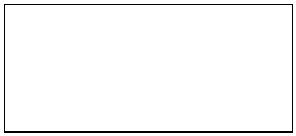 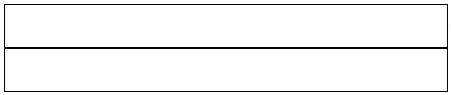 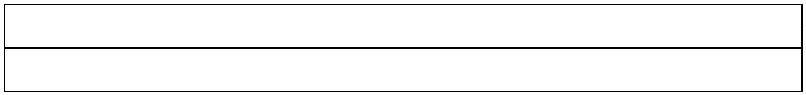 